This form shall be used in conjunction with PR-NET-CAB-004Declaration Declaration Declaration Declaration Declaration Once populated, please sign below and submit to SSEN to G99fasttrack@sse.com Once populated, please sign below and submit to SSEN to G99fasttrack@sse.com Once populated, please sign below and submit to SSEN to G99fasttrack@sse.com Once populated, please sign below and submit to SSEN to G99fasttrack@sse.com Once populated, please sign below and submit to SSEN to G99fasttrack@sse.com I confirm that the information I have given in this form is true to the best of my knowledge. Electronic Signature is acceptableI confirm that the information I have given in this form is true to the best of my knowledge. Electronic Signature is acceptableI confirm that the information I have given in this form is true to the best of my knowledge. Electronic Signature is acceptableName:I confirm that the information I have given in this form is true to the best of my knowledge. Electronic Signature is acceptableI confirm that the information I have given in this form is true to the best of my knowledge. Electronic Signature is acceptableI confirm that the information I have given in this form is true to the best of my knowledge. Electronic Signature is acceptableSignature:I confirm that the information I have given in this form is true to the best of my knowledge. Electronic Signature is acceptableI confirm that the information I have given in this form is true to the best of my knowledge. Electronic Signature is acceptableI confirm that the information I have given in this form is true to the best of my knowledge. Electronic Signature is acceptableDate:Section A – Contact DetailsSection A – Contact DetailsSection A – Contact DetailsSection A – Contact DetailsSection A – Contact DetailsInstaller Contact Details Installer Contact Details Installer Contact Details Installer Contact Details Installer Contact Details NameAs above declaration (amend if a different contact is required)As above declaration (amend if a different contact is required)As above declaration (amend if a different contact is required)As above declaration (amend if a different contact is required)CompanyAddress line 1Address line 2TownPostcodeContact NumberEmailCustomer Contact DetailsCustomer Contact DetailsCustomer Contact DetailsCustomer Contact DetailsCustomer Contact DetailsNameNameContact NumberContact NumberEmailEmailInstallation Location Address Installation Location Address Installation Location Address Installation Location Address Installation Location Address Address line 1Address line 1Address line 2Address line 2TownTownPostcodePostcodeSection B – Electrical ParametersSection B – Electrical ParametersSection B – Electrical ParametersSection B – Electrical ParametersParameterValueValueRequirementPhase to neutral loop impedance (must be 180 mΩ or less) mΩMandatoryPhase to earth loop impedance mΩMandatoryVoltageVMandatoryProspective short circuit current AIf available on loop meterProspective earth fault current AIf available on loop meterPhotograph of Supply TerminationInsert below (click on icon to open up explorer options)Insert below (click on icon to open up explorer options)MandatoryPhotograph of neutral loop impedance being measured (photograph of loop impedance meter)Insert below (click on icon to open up explorer options)Insert below (click on icon to open up explorer options)Mandatory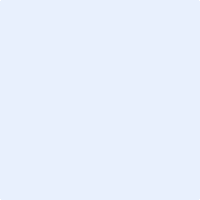 